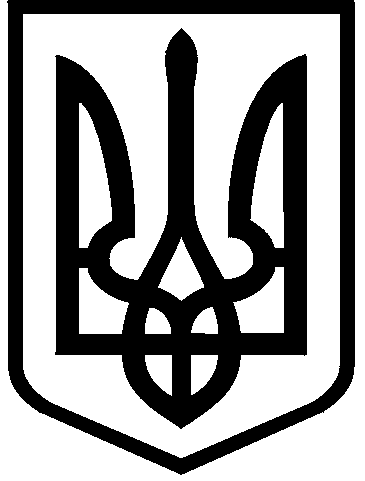 КИЇВСЬКА МІСЬКА РАДАVIІІ СКЛИКАННЯПОСТІЙНА КОМІСІЯ З ПИТАНЬ ВЛАСНОСТІ. Київ, вул. Хрещатик, 36, каб. 1015                     тел.:(044)202-72-24, тел./факс: (044) 202-73-12Протокол № 33/219засідання постійної комісії Київської міської ради з питань власностівід 22.09.2020Місце проведення: Київська міська рада, м. Київ, вул. Хрещатик, 36,                        4 поверх, сесійна зала, початок о 10.00.Склад комісії: 12 депутатів Київської міської ради.Присутні: 9 депутатів Київської міської ради, членів постійної комісії:Запрошені:  Голосування щодо наповнення та затвердження  порядку денного:СЛУХАЛИ: М.Конобаса.М.Конобас звернувся до присутніх на засіданні членів постійної комісії з пропозицією повідомити про наявність у них реального чи потенційного конфлікту інтересів щодо  розгляду питань порядку денного.Повідомлень від присутніх на засіданні членів постійної комісії про наявність потенційного чи реального конфлікту  інтересів по питаннях порядку денного не надходило.2. СЛУХАЛИ: М.Конобаса.ВИРІШИЛИ: Затвердити в цілому порядок денний (40 питань, в тому числі: 7 проєктів рішень, 3 розпорядження виконавчого органу Київради (КМДА),  13 питань контролю, 17 інших питань). ГОЛОСУВАЛИ: "за" –  7 "проти" – 0, "утримались" – 0, "не голосували" – 2 (Л.Антонєнко, Д.Калініченко).                    *Відеотрансляція  щодо  обговорення питань порядку денного  розміщена на офіційному вебсайті Київради (www.kmr.gov.ua) відповідно до частини дев’ятої  статті 11 Регламенту, затвердженого рішенням Київради від 07.07.2016 №579/579.ПОРЯДОК ДЕННИЙ1. Про розгляд проєкту рішення Київради "Про прийняття до комунальної власності територіальної громади міста Києва автомобільних доріг у Голосіївському районі міста Києва" за поданням депутата Київради І.Галайчука (доручення № 08/231-2193/ПР від 31.08.2020).ПК Київради з питань транспорту, зв’язку та реклами не надала в установленому порядку Регламентом пропозиції.Доповідач: депутат Київради І.Галайчук.2. Про розгляд проєкту рішення Київради "Про викуп для суспільних потреб об'єкта нерухомого майна за адресою: вул. Гоголівська, 32-В у Шевченківському районі міста Києва" за поданням депутата Київради О.Балицької (доручення  № 08/231-1897/ПР від 30.07.2020). Депутатське звернення депутата Київради О.Балицької від 12.08.2020 №08/279/08/005-2549, вх.№ 08/17721 від 13.08.2020.ПК Київради з питань бюджету та соціально-економічного розвитку  не надала в установленому порядку Регламентом пропозиції.Протокол №31/217  від 02.09.2020 - перенести розгляд питання. Доповідач: депутат Київради О.Балицька.3. Про розгляд проєкту рішення Київради "Про обмеження та умови діяльності закладів для проведення азартних ігор на території міста Києва" за поданням депутата Київської міської ради Ю.Зубка (копії документів) (доручення №08/231-2026/ПР від 12.08.2020). ПК з питань торгівлі, підприємництва та регуляторної політики відхилила проєкт рішення (протокол № 9/101 від 02.09.2020).Протокол №31/217 від 02.09.2020 - перенести розгляд питання. Доповідач: депутат Київради Ю.Зубко.4. Про повторний розгляд проєкту рішення Київради «Про деякі питання використання майна, яке належить до комунальної власності територіальної громади міста Києва» за поданням депутатів Київради В.Непопа, В.Шарія (доручення №08/231-551/ПР від 02.03.2020) у зв’язку з   правовим висновком  управління правового забезпечення діяльності Київської міської ради  від 14.09.2020 №08/230-1501. Протокол №9/195 від 17.03.2020- підтримано із зауваженнями.Доповідачі: депутати Київради В.Непоп та В.Шарій.5. Про розгляд проєкту рішення Київради "Про внесення змін до рішення Київради від 21 квітня 2015 року № 415/1280 "Про затвердження Положення про оренду майна територіальної громади міста Києва" за поданням депутатів  Київської міської ради Н.Шульги, Г.Старостенко, М.Мондриївського (доручення №08/231-1671/ПР від 02.07.2020) (копії документів).Постійна комісія Київради з питань освіти, науки, сім’ї, молоді та спорту підтримала проєкт рішення (протокол №07/103 від 03.07.2020).Постійна комісія Київради з питань торгівлі, підприємництва та регуляторної політики направила проєкт на ДРС України,  експертний висновок  (протокол № 7/99).Протокол №31/217 від 02.09.2020 - консенсусом присутніх членів комісії вирішено перенести розгляд проєкту рішення на чергове засідання комісії.Доповідач: депутат Київради Н.Шульга.6. Про повторний розгляд проєкту рішення Київради «Про надання згоди на безоплатне прийняття до комунальної власності територіальної громади міста Києва гуртожитку на вул. Польовій, 19/8 у Солом’янському районі міста Києва, включеного до статутного капіталу приватного акціонерного товариства «Трест «Київміськбуд-2» за поданням депутата Київради В.Назаренка (доручення № 08/231-1997/ПР від 06.08.2020) у зв’язку з   правовим висновком  управління правового забезпечення діяльності Київської міської ради  від 02.09.2020 №08/230-1434. Протокол №31/217 від 02.09.2020 – рішення не прийнято.Доповідач: депутат Київради В.Назаренко.7. Про повторний розгляд проєкту рішення «Про надання згоди на безоплатну передачу у державну власність нежитлового будинку літ. «А» на вул. Липській, 16» за поданням постійної комісії Київської міської ради з питань власності (доручення №08/231-1664/ПР від 01.07.2020)  у зв’язку з правовим висновком управління правового забезпечення діяльності Київської міської ради від 03.09.2020 №08/230-1442/1. (протоколи засідань комісії додані до проєкту)7.1. Про розгляд звернень ВБО "Український фонд культури ім. Бориса Олійника" (вих.№4/7-1/20 від 11.07.2020, вх. №26444 від 23.07.2020, вих. №6/7-1/20 від 16.07.2020, вх. №26795 від 27.07.2020)  щодо відхилення проєкту рішення Київради "Про надання згоди на безоплатну передачу у державну власність нежитлового будинку на вул. Липській, 16"  за поданням постійної комісії Київради з питань власності (доручення №08/231-1664/ПР від 01.07.2020). Протокол №23/209 від 23.06.2020 – підтримано проєкт рішення Київради. 7.2. Лист постійної комісії Київської міської з питань екологічної політики  щодо звернення ВБО "Український фонд культури ім. Бориса Олійника" (вих.№08/288-423вих від 28.07.2020)7.3. Лист постійної комісії Київської міської з питань містобудування, архітектури та землекористування  щодо звернення ВБО "Український фонд культури ім. Бориса Олійника" (вих.№08/281-1119 від 20.07.2020, вх. №08/15763 від 21.07.2020).Протокол №31/217  від 02.09.2020 - перенести розгляд питання. 8. Про розгляд звернення Департаменту охорони здоров’я виконавчого органу Київради (КМДА) щодо погодження  проєкту розпорядження виконавчого органу Київради (КМДА) "Про організаційно-правові заходи, пов’язані з виконанням рішення Київської міської ради від 30.07.2020 № 417/9496 "Про реорганізацію Київського міського центру репродуктивної та перинатальної медицини" (1260-пр) з метою забезпечення виконання рішення Київської міської ради від 30 липня 2020 року № 417/9496 "Про реорганізацію Київського міського центру репродуктивної та перинатальної медицини" (вих. №061-8219/10 від 12.08.2020; вх. №08/17711 від 13.08.2020).Протокол №31/217  від 02.09.2020 - перенести розгляд питання. Доповідач: представник Департаменту охорони здоров’я.9. Про розгляд звернення Департаменту охорони здоров’я виконавчого органу Київради (КМДА) (вих. №061-8216/10 від 12.08.2020; вх. №08/17713 від 13.08.2020) щодо погодження  проєкту розпорядження виконавчого органу Київради (КМДА) "Про організаційно-правові заходи, пов’язані з виконанням деяких рішень Київської міської ради" (1212-пр) з метою забезпечення виконання рішень Київради:- від 23.07.2020 № 46/9125 "Про реорганізацію комунальної організації (установи, закладу) Київської міської клінічної лікарні № 14 та Фізіотерапевтичної поліклініки Шевченківського району м.Києва шляхом приєднання до комунального некомерційного підприємства "Київська міська клінічна лікарня № 18" виконавчого органу Київської міської ради (Київської міської державної адміністрації)";- від 23.07.2020 № 47/9126 "Про реорганізацію Міського наукового інформаційно-аналітичного центру медичної статистики та Київського міського Центру здоров’я шляхом приєднання до комунального некомерційного підприємства "Київський міський центр громадського здоров’я" виконавчого органу Київської міської ради (Київської міської державної адміністрації)";- від 23.07.2020 № 48/9127 "Про реорганізацію державного закладу "Спеціалізована медико-санітарна частина № 11 Міністерства охорони здоров’я України" шляхом приєднання до Комунального некомерційного підприємства "Київська міська клінічна лікарня № 6 виконавчого органу Київської міської ради (Київської міської державної адміністрації)".Протокол №31/217  від 02.09.2020 - перенести розгляд питання. Доповідач: представник Департаменту охорони здоров’я.10. Про розгляд звернення Департаменту комунальної власності м. Києва виконавчого органу Київради (КМДА) щодо погодження  проєкту розпорядження виконавчого органу Київради (КМДА) "Про надання згоди на списання майна, що належить до комунальної власності територіальної громади міста Києва, та внесення змін у додаток до розпорядження виконавчого органу Київської міської ради (Київської міської державної адміністрації) від 29 жовтня 2012 року № 1897 "Про закріплення за комунальним підприємством "Фармація" нежилих приміщень" (на виконання п.6 протоколу доручень №20 від 06.08.2020,  напрацьованих під час інспекції Київським міським головою робіт з будівництва дільниці Сирецько-Печерської лінії метрополітену від ст."Сирець" на житловий масив Виноградар) (вих. №062/06/33-5467 від 25.08.2020; вх. №08/18534 від 26.08.2020). (матеріали до проєкту розпорядження  направлені на електронні адреси).Доповідач: представник Департаменту.Різне11. Про розгляд листа Департаменту житлово-комунальної інфраструктури виконавчого органу Київради (КМДА) щодо можливості виконання рішення Київради від 26.06.2018 № 1021/5085 "Про надання згоди на безоплатне прийняття до комунальної власності територіальної громади міста Києва гуртожитків, включених до статутних капіталів товариств" (гуртожиток  на вул. Червонозаводській, 7, що раніше був включений до статутного капіталу ВАТ "ВЕРКОН") (вих. № 058/10/2-3952 від 13.07.2020, вх. №08/11499/1 від 16.07.2020). Протокол №31/217  від 02.09.2020 - перенести розгляд питання. Запрошений: депутат Київради С.Харчук.Доповідач: представник Департаменту житлово-комунальної інфраструктури.12. На виконання протокольного доручення постійної комісії Київради з питань власності від 02.06.2020 (протокол № 19/205) про надання переліків нежитлових приміщень комунальної власності територіальної громади міста Києва, які самовільно зайняті/захоплені третіми особами та щодо яких ведеться претензійно-позовна робота:12.1. Департамент комунальної власності м. Києва виконавчого органу Київради (КМДА) (вих.№062/01/08-3891 від 12.06.2020 вх. № 08/283-369вих/1 від 10.06.2020).12.2. Дніпровська районна в місті Києві державна адміністрація (вих. № 103/4342/26/1 від 12.06.2020, вх. № 08/283-369вих/8 від 10.06.2020).12.3. Деснянська районна в місті Києві державна адміністрація (вих. № 102/04/28-3807 від 12.06.2020, вх. № 08/283-369вих/2 від 10.06.2020).12.4.  Печерська    районна в місті Києві   державна   адміністрація    (вих. № 105/02-1690/13 від 15.06.2020, вх. № 08/283-369вих/4 від 10.06.2020).12.5. Голосіївська   районна   в   місті  Києві державна адміністрація (вих. № 100-7529 від 15.06.2020, вх. № 08/283-369вих/3 від 10.06.2020).12.6. Оболонська районна в місті Києві державна адміністрація (вих. № 104-5285 від 17.06.2020, вх. № 08/283-369вих/7 від 10.06.2020).12.7. Солом’янська   районна   в   місті Києві державна адміністрація (вих. № 108-6522 від 15.06.2020, вх. № 08/283-369вих/9 від 10.06.2020).12.8. Шевченківська   районна в місті Києві державна адміністрація (вих. № 109/01/25-4085 від 22.06.2020, вх. № 13241 від 22.06.2020).12.9. Дарницька районна в місті Києві державна адміністрація.12.10. Подільська   районна   в місті    Києві державна адміністрація  (вих. № 106-4146 від 12.06.2020, вх. № 08/283-369вих/5 від 10.06.2020) (самовільно зайняті/захопленні відсутні).12.11. Святошинська   районна в місті Києві державна адміністрація (вих. № 107-30/3606 від 12.06.2020, вх. № 08/283-369вих/6 від 10.06.2020) (самовільно зайняті/захопленні відсутні).Протокол №26/212  від 14.07.2020 - перенести розгляд питання, повторно запросити представників керівного складу Прокуратури міста Києва та Головного управління Національної поліції у м.Києві  з наданням інформації про порушення кримінальних  справ  щодо самовільно зайнятих/захоплених приміщень комунальної власності третіми особами;- запросити  на наступне засідання комісії представника керівного складу Центрального міжрегіонального управління Міністерства юстиції України (м.Київ).12.12. Прокуратура міста Києва щодо фактів можливого незаконного використання нежитлових приміщень комунальної власності територіальної громади міста Києва (вих.№04/2/2-4085 вих.20 від 10.08.2020).Запрошені представники керівного складу: Прокуратури м.Києва, ГУ Національної поліції у м.Києві, Центрального міжрегіонального управління Міністерства юстиції  України (м.Київ).Протокол №31/217  від 02.09.2020 - перенести розгляд питання. Доповідачі: представники орендодавців.13. Про розгляд листа Департаменту комунальної власності м. Києва виконавчого органу Київради (КМДА) щодо звернення Головного управління розвідки Міністерства оборони України від 10.01.2020 №222/7Д/62 стосовно передачі у державну власність до сфери управління Міністерства оборони України будівлі на вул. Нижній Вал, 49, літер "В" (вих.№062/06/10-4869 від 28.07.2020; вх.№08/16410 від 28.07.2020). Протокол №31/217  від 02.09.2020 - перенести розгляд питання. Доповідач: представник Департаменту.14. Про розгляд листа Департаменту комунальної власності м. Києва виконавчого органу Київради (КМДА) щодо звернення Міністерства культури та інформаційної політики України від 23.07.2020 №9052/33 стосовно передачі з комунальної власності територіальної громади міста Києва до державної власності будівлі у пров. Десятинному, 7-а (Національний музей історії України) (вих.№062/06/10-5282 від 14.08.2020; вх.№08/17893 від 14.08.2020).Протокол №31/217 від 02.09.2020 - перенести розгляд питання. Доповідач: представник Департаменту.15. Про розгляд листа Департаменту комунальної власності м. Києва виконавчого органу Київради (КМДА) щодо звернення Державної служби України від 19.08.2020 №01-12192/214 з надзвичайних ситуацій стосовно передачі у державну власність будівлі на вул. Золотоворітській, 6, літ «Б» (вих.№062/06/10-5695 від 08.09.2020; вх.№08/19746 від 08.09.2020). Доповідач: представник Департаменту.16. Про розгляд листа Департаменту комунальної власності м. Києва виконавчого органу Київради (КМДА) щодо звернення Господарського суду м.Києва від 03.07.2020 №02-13/331 стосовно передачі в оперативне управління Господарського суду міста Києва нежитлового приміщення загальною площею 208,5 кв.м на вул. Хмельницького,  44 (літ.А) (вих.№062/06/08-4852 від 27.07.2020; вх.№08/16299 від 27.07.2020).Протокол №31/217  від 02.09.2020 - перенести розгляд питання Доповідач: представник Департаменту.17. Про розгляд звернення Солом'янської районної в місті Києві державної адміністрації щодо скасування пункту 27 протоколу № 37/172 від 03.10.2019 рішення комісії в частині передачі в оренду фізичній особі-підприємцю Каллаш Г.С. нежитлового приміщення по провулку Платонівському, 3 загальною площею 190,7 кв.м (вих. № 108-9805 від 14.08.2020, вх. № 08/17910 від 17.08.2020).Протокол №31/217 від 02.09.2020 - перенести розгляд питання. Доповідач: представник району.18. Про розгляд звернення громадської організації «Центр суспільного розвитку «Інтер-Акція»  щодо скасування рішення протоколу №20/155 постійної комісії Київради з питань власності від 13.05.2019  в частині визначення орендної плати у розмірі 1000 грн. на місяць за користування нежитловим приміщенням на вул. Алматинській, 4 (вих.№23 від 07.08.2020; вх. №08/17375 від 07.08.2020).Протокол №31/217 від 02.09.2020 - перенести розгляд питання. 19. Про розгляд скарги членів ініціативної групи мешканців буд. №1-3/5 по вул. Пушкінській  О.Курченко та Т.Кінька щодо незаконного використання ФОП Баландіним Ф.В. допоміжних приміщень та місць загального користування будинку   на вул. Пушкінській, 1-3/5 та стану виконання Шевченківською районною в місті Києві державною адміністрацією рішення протоколу №65 постійної комісії Київради з питань власності від 03.10.2017 (від 11.08.2020; вх.№08/КО-3013 від 11.08.2020).Протокол №31/217  від 02.09.2020 - перенести розгляд питання. 20. Про розгляд звернення Дарницької районної в місті Києві державної адміністрації щодо надання роз’яснення стосовно часу, з якого проводити відлік першого продовження договору оренди майна - до чи після набрання чинності Закону України «Про оренду державного та комунального майна» (від 20.08.2020 № 101-6534/02 вх. № 08/18306 від 20.08.2020).Протокол №31/217  від 02.09.2020 - перенести розгляд питання. Доповідач: представник району.21. Про розгляд листа Дніпровської районної в місті Києві державної адміністрації з надання роз'яснень щодо алгоритму дій для отримання доступу до роботи в ЕТС   (вих.№ 103/6686/26/2 від 27.08.2020, вх. № 08/19116 від 02.09.2020).Доповідач: представник району.22. Про розгляд звернення Солом'янської районної в місті Києві державної адміністрації щодо скасування пункту 127 рішення протоколу № 4/190 засідання постійної комісії Київради з питань власності від 11.02.2020 в частині зміни терміну дії договору оренди (9 років  364 дні) Департаменту патрульної поліції на нежитлове приміщення за адресою: вул. Вінницька, 12/10 загальною площею 303,40 кв. м для розміщення бюджетної установи, яка утримується за рахунок державного бюджету (вих. № 108-10812 від 01.09.2020, вх. № 08/19004 від 01.09.2020).Доповідач: представник району.23. Про розгляд звернення Деснянської районної в місті Києві державної адміністрації щодо внесення змін до істотних умов договору оренди ПАТ «Вторес» в частині зменшення розміру орендної ставки з 25% до % 5 за користування нежитловим приміщенням на вул. М.Закревського, 9 у зв’язку із рішенням Шостого апеляційного адміністративного  суду (постанова у справі №826/12473/1 від 11.02.2020) (вих. № 102/04/28-4947 від 22.07.2020, вх. № 08/15932 від 22.07.2020)Доповідач: представник району.24. Про розгляд звернення ОСН «Будинковий Комітет «Проспект Повітрофлотський, 21/2, вул. Олексія Шовкуненка, 4»  щодо передачі в оперативне управління нежитлового приміщення загальною площею 49,8 кв.м на просп.  Повітрофлотському, 21/2  (вих.№М-12-20 від 09.09.2020; вх.№08/19809 від 09.09.2020).Доповідач: представник району.25. Про розгляд звернення Громадської ради при Деснянській районній в місті Києві державній адміністрації щодо надання кандидатури  до складу робочої наради  з питання прийняття рішення щодо  включення  об’єктів до Переліку першого типу  - гаражів у Деснянському районі, які перебувають на балансі КП «Автотранспортник» (вих. №01/9-К від 03.09.2020; вх. №08/19818 від 09.09.2020).Питання контролю постійної комісії Київради з питань власності за виконанням рішень Київради (матеріали направлені на електронні адреси)26. Про розгляд звернення Департаменту комунальної власності м. Києва виконавчого органу Київради (КМДА) щодо продовження терміну виконання рішення Київради  від 14.04.2016 № 327/327 "Про надання дозволу комунальному підприємству "Київпастранс" на знесення лінійно-диспетчерської станції на вулиці Панельній, 2 у Дніпровському районі м. Києва" до 24.12.2020 (вих.№062/06/36-4108 від 22.06.2020; вх.№08/13239 від 22.06.2020).Протокол №26/212  від 14.07.2020 – питання не розглянуто та перенесено.Протокол №31/217  від 02.09.2020 - питання не розглянуто та перенесено.Доповідач: представник Департаменту.27. Про розгляд звернення Департаменту комунальної власності м. Києва виконавчого органу Київради (КМДА) щодо продовження терміну виконання рішення Київради від 02.07.2015 № 663/1527 "Щодо здійснення заходів, пов’язаних із відновленням роботи дошкільного навчального закладу № 331 на вул. Дніпродзержинській, 110" до 30.09.2020 (вих. № 062/06/10-4163 від 24.06.2020, вх. № 08/13516 від 24.06.2020).Протокол №26/212  від 14.07.2020 – питання не розглянуто та перенесено.Протокол №31/217  від 02.09.2020 - питання не розглянуто та перенесено.Доповідач: представник Департаменту.28. Про розгляд звернення Департаменту комунальної власності м. Києва виконавчого органу Київради (КМДА) щодо продовження терміну виконання рішення Київради від 28.11.2017 № 556/3563 "Про надання згоди на безоплатне прийняття до комунальної власності територіальної громади міста Києва будівель, цілісних майнових комплексів закладів культури, фізичної культури та спорту" до 30.09.2020 (вих. № 062/06/10-4158 від 24.06.2020, вх. № 08/13490 від 24.06.2020).Протокол №26/212  від 14.07.2020 – питання не розглянуто та перенесено.Протокол №31/217  від 02.09.2020 - питання не розглянуто та перенесено.Доповідач: представник Департаменту.29. Про розгляд звернення Департаменту комунальної власності м. Києва виконавчого органу Київради (КМДА) щодо продовження терміну виконання рішення Київської міської ради від 11.10.2018 № 1762/5826 "Про безоплатну передачу майна на вулиці Білицькій, 13-а з комунальної власності територіальної громади міста Києва у державну власність" до 30.09.2020 (вих. № 062/06/10-4162 від 24.06.2020, вх. № 08/13491 від 24.06.2020).Протокол №26/212  від 14.07.2020 – питання не розглянуто та перенесено.Протокол №31/217 від 02.09.2020 - питання не розглянуто та перенесено.Доповідач: представник Департаменту.30. Про розгляд звернення Департаменту охорони здоров'я виконавчого органу Київради (КМДА)  щодо продовження терміну виконання рішення Київради  від 22 січня 2015 року № 16/881"Про перейменування Київської міської клінічної лікарні № 6" до 01.09.2020  (вих. №061-6693/10 від 30.06.2020; вх.№08/13895 від 01.07.2020).Протокол №26/212  від 14.07.2020 – питання не розглянуто та перенесено.Протокол №31/217  від 02.09.2020 - питання не розглянуто та перенесено.Доповідач: представник Департаменту.31. Про розгляд звернення Департаменту охорони здоров'я виконавчого органу Київради (КМДА)  щодо продовження терміну виконання рішення Київради  від 22 січня 2015 року № 20/885 "Про перейменування Київської міської клінічної лікарні швидкої медичної допомоги" до 01.09.2020  (вих.№061-6694/10 від 30.06.2020; вх.№08/13896 від 01.07.2020).Протокол №26/212  від 14.07.2020 – питання не розглянуто та перенесено.Протокол №31/217 від 02.09.2020 - питання не розглянуто та перенесено.Доповідач: представник Департаменту.32. Про розгляд звернення Святошинської районної в місті Києві державної адміністрації  щодо зняття з контролю виконання рішення Київради  від 2 квітня 2015 року № 341/1206 "Про передачу в оренду нежитлових приміщень комунальної власності територіальної громади міста Києва єдиному претенденту на право оренди" (вих.№107-30/4787  від 29.07.2020; вх.№08/16521 від 29.07.2020).Протокол №31/217  від 02.09.2020 - питання не розглянуто та перенесено.Доповідач: представник району.33. Про розгляд звернення Департаменту комунальної власності м. Києва виконавчого органу Київради (КМДА) щодо зняття з контролю виконання рішення Київської міської ради від 22.09.2016 № 27/1031 "Про передачу в оренду нежитлових приміщень комунальної власності територіальної громади міста Києва єдиному претенденту на право оренди" (вих. № 062/05/20-5141 від 07.08.2020, вх. № 08/17390 від 07.08.2020).Протокол №31/217 від 02.09.2020 - питання не розглянуто та перенесено.Доповідач: представник Департаменту.34. Про розгляд звернення Департаменту культури виконавчого органу Київської міської ради (КМДА) щодо виконання рішення Київської міської ради від 19.12.2019 № 495/8068 "Про деякі питання управління підприємствами, що належать до комунальної власності територіальної громади міста Києва", Департамент культури виконавчого органу Київської міської ради (Київської міської державної адміністрації) (щодо відсутності комунальних підприємств, які відповідають критеріям  щодо обов’язкового утворення наглядової ради) (вих. № 063-4034 від 10.08.2020, вх. № 08/17486 від 10.08.2020).Протокол №31/217  від 02.09.2020 - питання не розглянуто та перенесено.Доповідач: представник Департаменту культури.35. Про розгляд звернення Департаменту освіти і  науки виконавчого органу Київської міської ради (КМДА) щодо виконання п. 3 рішення Київської міської ради від 19 грудня 2019 року № 495/8068 "Про деякі питання управління підприємствами, що належать до комунальної власності територіальної громади міста Києва" (КНП "ОСВІТНЯ АГЕНЦІЯ МІСТА КИЄВА" не відповідає жодному з критеріїв щодо обов’язкового утворення наглядової ради) (вих. №063-4395 від 10.08.2020, вх. № 08/17469 від 10.08.2020).Протокол №31/217 від 02.09.2020 - питання не розглянуто та перенесено.Доповідач: представник Департаменту освіти і  науки.36. Про розгляд звернення Департаменту комунальної власності м. Києва виконавчого органу Київради (КМДА) щодо виконання п.4.2  міської цільової програми "Управління об'єктами комунальної власності територіальної громади міста Києва на 2019-2021 роки", затвердженої рішенням Київської міської ради від 20.12.2018 №547/6598 "Про затвердження міської цільової програми "Управління об'єктами комунальної власності територіальної громади міста Києва на 2019 - 2021 роки" (за I півріччя 2020 року) (вих.№062/10/19-3403 від 20.05.2020; вх.№08/10654 від 20.05.2020, вих.№062/10/17-5319 від 17.08.2020, вх. №08/18042 від 18.08.2020).Доповідач: представник Департаменту.Протокол №23/209  від 23.06.2020 – питання не розглянуто та перенесено.Протокол №26/212  від 14.07.2020 – питання не розглянуто та перенесено.Протокол №31/217  від 02.09.2020 - питання не розглянуто та перенесено.37. Про розгляд звернення Департаменту охорони здоров'я виконавчого органу Київради (КМДА)  щодо продовження терміну виконання рішення Київради  від 22 січня 2015 року № 20/885 «Про перейменування Київської міської клінічної лікарні швидкої медичної допомоги» до 31.11.2020  (вих.№061-8793/10 від 01.09.2020; вх.№08/19053 від 02.09.2020).Протокол №26/212  від 14.07.2020 – питання не розглянуто та перенесено.Доповідач: представник Департаменту.38. Про розгляд звернення Департаменту комунальної власності м.Києва виконавчого органу Київради (КМДА) щодо зняття з контролю виконання пункту 2 додатку 2 до рішення Київської міської ради від 28.11.2017 №556/3563 «Про надання згоди на безоплатне прийняття до комунальної власності територіальної громади міста Києва будівель, цілісних майнових комплексів закладів культури,  фізичної культури та спорту», в частині безоплатного прийняття до комунальної власності територіальної громади міста Києва цілісного майнового комплексу державного підприємства «Спортивний комплекс «Атлет» (вих. №062/06/10-5633 від 03.09.2020;     вх. №08/19395 від 03.09.2020).  Доповідач: представник Департаменту.До відома:39. Про розгляд постанови Кабінету Міністрів України від 15.08.2020 № 647 "Про затвердження Порядку подання, розгляду скарг та пропозицій стосовно організації та проведення аукціонів щодо передачі в оренду державного та комунального майна" на виконання доручення заступника міського голови-секретаря Київради В.Прокопіва (вих. №інд.49 від 15.07.2020, вх. № 08/16454 від 29.07.2020) .Протокол №31/217  від 02.09.2020 - питання не розглянуто та перенесено.40.  Про розгляд проєкту рішення Київради "Про прийняття витрат, понесених на ремонтно-реставраційні роботи та закріплення майна комунальної власності територіальної громади міста Києва" (перший поверх на вул. Хрещатик, 36, публічний простір) за поданням заступника голови Київської міської державної адміністрації В.Непопа, Департаменту будівництва та житлового забезпечення виконавчого органу Київради (КМДА) (доручення №08/231-2109/ПР від 14.08.2020) у зв’язку із зверненням КП «Спецжитлофонд» від 11.09.2020 №056/24-2668.Протокол №31-217 від 02.09.2020 – рішення не прийнято.40.1. Про розгляд звернення Департаменту комунальної власності м. Києва виконавчого органу Київради (КМДА)   щодо  внесення пропозицій до редакції пункту 5 проєкту рішення (вих.№062/06/33-5468 від 25.08.2020; вх.№08/18477 від 25.08.2020).Доповідач: директор КП «Спецжитлофонд» В.Шарій. РОЗГЛЯД (ОБГОВОРЕННЯ) ПИТАНЬ ПОРЯДКУ ДЕННОГО:Проєкти рішень Київради, проєкти розпоряджень виконавчого органу Київради (КМДА) 1. Про розгляд проєкту рішення Київради "Про прийняття до комунальної власності територіальної громади міста Києва автомобільних доріг у Голосіївському районі міста Києва" за поданням депутата Київради І.Галайчука (доручення № 08/231-2193/ПР від 31.08.2020).ПК Київради з питань транспорту, зв’язку та реклами не надала в установленому порядку Регламентом пропозиції.Доповідач: депутат Київради І.Галайчук.СЛУХАЛИ: М.Конобаса.ВИСТУПИЛИ: Ю.Вахель.Ю.Вахель запропонував викласти пункт 5 «Фінансово-економічне обґрунтування» пояснювальної записки до проєкту рішення Київради в такій редакції: «Реалізація даного рішення не потребує додаткових витрат з бюджету міста Києва окрім тих, які є обов’язковими і передбаченими законами України.». ВИРІШИЛИ:  Підтримати проєкт рішення Київради із зауваженнями, а саме:  пункт 5 «Фінансово-економічне обґрунтування»  пояснювальної записки до проєкту рішення Київради викласти в такій редакції: «Реалізація даного рішення не потребує додаткових витрат з бюджету міста Києва окрім тих, які є обов’язковими і передбаченими законами України.».ГОЛОСУВАЛИ: "за" – 8, "проти" – 0, "утримались" – 0, "не голосували" – 1 (Л.Антонєнко). Рішення прийнято.2. Про розгляд проєкту рішення Київради "Про викуп для суспільних потреб об'єкта нерухомого майна за адресою: вул. Гоголівська, 32-В у Шевченківському районі міста Києва" за поданням депутата Київради О.Балицької (доручення  № 08/231-1897/ПР від 30.07.2020). Депутатське звернення депутата Київради О.Балицької від 12.08.2020 №08/279/08/005-2549, вх.№ 08/17721 від 13.08.2020.ПК Київради з питань бюджету та соціально-економічного розвитку  не надала в установленому порядку Регламентом пропозиції.Протокол №31/217  від 02.09.2020 - перенести розгляд питання. Доповідач: депутат Київради О.Балицька.СЛУХАЛИ: М.Конобаса.ВИСТУПИЛИ: О.Шмуляр, В.Бовкун.О.Шмуляр проінформував, що Департаментом комунальної власності здійснено аналіз виконання умов  інвестором - ЗАТ «Авіакомпанія «Віта»  виконання інвестиційного договору.  Одночасно О.Шмуляр зауважив, що Департаментом направлено лист інвестору з вимогою повернути до комунальної власності об’єкт на вул. Гоголівській, 32 літ. В. Разом з тим О.Шмуляр звернув увагу на те, що після отримання чи не отримання від інвестора відповіді, Департаментом будуть вжиті заходи щодо подачі судового позову.В.Бовкун зазначив, що поданий проєкт рішення було додатково опрацьовано і за результатами напрацьовані зауваження та пропозиції, які озвучив та запропонував підтримати проєкт рішення з озвученими зауваженнями та доповненнями.ВИРІШИЛИ: Підтримати проєкт рішення  Київради із зауваженнями, а саме:- назву проєкту рішення викласти в такій  редакції:«Про повернення до комунальної власності нежилого будинку №32 літ. «В» на вул. Гоголівській у Шевченківському районі міста Києва»- преамбулу проєкту рішення викласти в такій редакції:«Керуючись положеннями статті 19 Конституції України, статті 26 Закону України «Про місцеве самоврядування в Україні», пунктами 2.2.13., 4.2., 5.2. Інвестиційного договору на реконструкцію нежилого будинку №32 літ. «В» на вул. Гоголівській від 30 грудня 1998 року №19, з метою забезпечення прав територіальної громади міста Києва, з урахуванням факту невиконання ПрАТ «Авіакомпанія «Віта» (код ЄДРПОУ – 19037603) умов зазначеного інвестиційного договору, зокрема, його пунктів 2.2.5., 2.2.6., Київська міська рада вирішила:»пункт 1 проєкту рішення викласти в такій редакції:«Розірвати Інвестиційний договір на реконструкцію нежилого будинку №32 літ. «В» на вул. Гоголівській від 30 грудня 1998 року №19 в односторонньому порядку, відповідно до умов цього договору».пункт 2 проєкту рішення викласти в такій  редакції:«Виконавчому органу Київської міської ради (Київській міській державній адміністрації):»підпункт 2.1 пункту 2  проєкту рішення викласти в такій редакції:«Протягом 10 (десяти) днів з дня прийняття цього рішення направити письмове попередження ПрАТ «Авіакомпанія «Віта» (код ЄДРПОУ – 19037603) про наміри Київської міської ради щодо розірвання Інвестиційного договору на реконструкцію нежилого будинку №32 літ. «В» на вул. Гоголівській від 30 грудня 1998 року №19 в односторонньому порядку».підпункт 2.2 пункту 2  проєкту рішення викласти в такій редакції:«Через 1 (один) місяць з дня направлення письмового попередження, передбаченого пунктом 2.1. цього рішення, забезпечити розірвання Інвестиційного договору на реконструкцію нежилого будинку №32 літ. «В» на вул. Гоголівській від 30 грудня 1998 року №19, повернення нежилого будинку №32 літ. «В» на вул. Гоголівській у комунальну власність територіальної громади міста Києва та реєстрацію права комунальної власності територіальної громади міста Києва на нежилий будинок №32 літ. «В» на вул. Гоголівській у визначеному законодавством України порядку».- пункт 4 проєкту рішення викласти в такій редакції:4. «Контроль за виконанням цього рішення покласти на постійну комісію Київської міської ради з питань власності».ГОЛОСУВАЛИ: «за» - 8, «проти» - 0, «утримались» - 0,  «не голосували» - 1 (С.Артеменко).Рішення прийнято.3. Про розгляд проєкту рішення Київради "Про обмеження та умови діяльності закладів для проведення азартних ігор на території міста Києва" за поданням депутата Київської міської ради Ю.Зубка (копії документів) (доручення №08/231-2026/ПР від 12.08.2020). ПК з питань торгівлі, підприємництва та регуляторної політики - відхилила проєкт рішення (протокол № 9/101 від 02.09.2020).Протокол №31/217 від 02.09.2020 - перенести розгляд питання. Доповідач: депутат Київради Ю.Зубко.СЛУХАЛИ: М.Конобаса.ВИСТУПИВ: Ю. Зубко, Ю.Вахель, Л.Антонєнко, С. Артеменко. Ю.Зубко проінформував депутатів, що даним проєктом рішення запроваджуються обмеження на створення грального бізнесу в спальних районах м.Києва. Зазначений проєкт рішення - є регуляторним актом та потребує проходження додаткових процедур відповідно до Закону України «Про засади державної регуляторної політики у сфері господарської діяльності». Також Ю.Зубко запропонував депутатам підтримати проєкт рішення  як  концепцію встановлення цивілізованих правил розміщення та функціонування гральних закладів на території міста Києва з урахуванням конституційних принципів пріоритету прав і свобод людини, захисту моральності та здоров’я населення.Л.Антонєнко зауважив, що відповідно до нового закону створювати будь-які ігрові заклади можливо лише в готелях 4-5 зірок.  Одночасно Л.Антонєнко зазначив, що в місті Києві 4-х зіркові готелі є поза межами центру Києва, і в  законі не зазначено, що є можливість встановлювати гральні автомати в підземних переходах, або в інших, не визначених  на це місцях. Також Л. Антонєнко зазначив, що законодавець керувався статистичними даними щодо податків, які надходять до бюджету, і це був основний аргумент легалізації ігорного бізнесу в Україні, оскільки основна частина таких коштів обертається на «сірому» ринку та не надходять до бюджетів міст. Разом з тим, Л.Антонєнко звернув увагу на те, що зазначений проєкт рішення є регуляторним актом, і  немає сенсу його розглядати до проходження всіх встановлених процедур передбачених чинним законодавством.Ю.Зубко зауважив на тому, що бізнесу вигідно передавати своє майно в оренду для розміщення грального бізнесу. Наприклад, на сьогодні у Деснянському районі м.Києва замість магазинів, культурних центрів уздовж вулиць розміщені  численні об’єкти, в яких розміщені гральні автомати. Також Ю. Зубко запропонував заборони розміщення грального бізнесу у спільних районах міста Києва.Ю.Вахель запропонував внести до проєкту рішення наступні правки: - у підпункті 1 пункту 3 слова та цифри «500 метрів» замінити на слова та цифри «1 км»;  - у абзаці 2 підпункту 1 пункту 3 слова «будь-яких навчальних закладів» замінити на слова «будь-яких закладів освіти»;- у підпункті 2 пункту 3 слова та цифри «100 метрів» змінити словами та цифрами «500 метрів».ВИРІШИЛИ: Підтримати проєкт рішення Київради із зауваженнями, а саме:у підпункті 1 пункту 3 слова та цифри «500 метрів» замінити на слова та цифри «1 км»;  у абзаці 2 підпункту 1 пункту 3 слова «будь-яких навчальних закладів» замінити на слова «будь-яких закладів освіти»; у підпункті 2 пункту 3 слова та цифри «100 метрів» змінити словами та цифрами «500 метрів».ГОЛОСУВАЛИ: "за" – 7, "проти" – 0, "утримались" – 1 (Л.Антонєнко), "не голосували" – 1 (Д.Калініченко).                    Рішення прийнято.4. Про повторний розгляд проєкту рішення Київради «Про деякі питання використання майна, яке належить до комунальної власності територіальної громади міста Києва» за поданням депутатів Київради В.Непопа, В.Шарія (доручення №08/231-551/ПР від 02.03.2020) у зв’язку з   правовим висновком  управління правового забезпечення діяльності Київської міської ради  від 14.09.2020 №08/230-1501. Протокол №9/195 від 17.03.2020- підтримано із зауваженнями.Доповідачі: депутати Київради В.Непоп та В.Шарій.СЛУХАЛИ: М.Конобаса.ВИСТУПИЛИ: М.Буділов, Л.Антонєнко, С.Артеменко.М.Буділов звернув увагу на те, що комунальні підприємства роками продавали майнові права на житлові та нежитлові приміщення стороннім юридичним особам за заниженими цінами, а потім ці юридичні особи через сайти продажу нерухомості збували ці об’єкти за ринковими цінами, тому дуже важливо зобов’язати ці комунальні підприємства публікувати щоквартальний звіт щодо продажу житлових та нежитлових приміщень та їх майнових прав із зазначенням ціни на своїх офіційних вебсайтах. М.Конобас наголосив на тому, що зазначений проєкт рішення Київради було розглянуто та підтримано постійною комісією Київради з питань власності 17.03.2020 із зауваженнями, які відображені у протоколі №9/195.Л.Антонєнко зазначив, що управлінням правового забезпечення діяльності Київської міської ради надані суттєві юридичні зауваження до зазначеного проєкту рішення та звернув увагу на те, що  законодавство не наділяє Київську міську раду правом передавати свої виключні повноваження іншим суб’єктам господарювання  (комунальним підприємствам) щодо розпорядження об’єктами комунальної власності. Крім того, частиною шостою статті 60 Закону України «Про місцеве самоврядування в Україні» передбачено, що доходи  від відчуження об’єктів права комунальної власності зараховуються до відповідних місцевих бюджетів і спрямовуються на фінансування заходів, передбачених бюджетами розвитку, однак в зазначеному проєкті рішення визначено, що кошти, отримані від продажу об’єктів нерухомого майна залишаються у розпорядженні зазначених комунальних підприємств. З огляду на це, Л.Антонєнко висловив застереження з приводу того, що рішення, яке буде прийняте з порушенням чинного законодавства України в майбутньому може бути оскаржене в судовому порядку, і майно, яке буде придбано добросовісними набувачами в подальшому може бути повернуто територіальній громаді м.Києва. ВИРІШИЛИ: 1. Повторно підтримати проєкт рішення Київради із зауваженнями, зазначеними у протоколі комісії № 9/195 від 17.03.2020. 2. Відхилити правовий висновок управління правового забезпечення діяльності Київської міської ради від 14.09.2020 №08/230-1501.
ГОЛОСУВАЛИ: «за» - 7, «проти» - 0, «утримались» - 2 (Л.Антонєнко, Ю.Вахель),  «не голосували» - 0.Рішення прийнято.5. Про розгляд проєкту рішення Київради "Про внесення змін до рішення Київради від 21 квітня 2015 року № 415/1280 "Про затвердження Положення про оренду майна територіальної громади міста Києва" за поданням депутатів  Київської міської ради Н.Шульги, Г.Старостенко, М.Мондриївського (доручення №08/231-1671/ПР від 02.07.2020) (копії документів).Постійна комісія Київради з питань освіти, науки, сім’ї, молоді та спорту підтримала проєкт рішення (протокол №07/103 від 03.07.2020).Постійна комісія Київради з питань торгівлі, підприємництва та регуляторної політики направила проєкт на ДРС України,  експертний висновок  (протокол № 7/99).Протокол №31/217 від 02.09.2020 - консенсусом присутніх членів комісії вирішено перенести розгляд проєкту рішення на чергове засідання комісії.Доповідач: депутат Київради Н.Шульга.СЛУХАЛИ: Н.Шульгу.Н.Шульга зазначила, що даним проєктом рішення пропонується привести у відповідність до норм діючого законодавства про освіту,  рішення Київради про оренду в частині визначення орендної плати для приватних закладів освіти, оскільки у чинній редакції рішення Київради має місце дискримінаційний підхід до закладів освіти приватної чи корпоративної форми власності, які працюють на виконання державного стандарту повної середньої та/або дошкільної освіти. Запропонованим проєктом рішення встановлюються єдині відсоткові орендні ставки за оренду нерухомого майна закладами освіти м.Києва незалежно від форми власності. Одночасно Н.Шульга наголосила на тому, що згідно із законодавством про освіту всі освітні заклади, у яких діяльність ліцензована, мають рівні права щодо виконання функцій  у галузі освіти і  застосування орендної плати у розмірі 1,00 грн на рік  для приватних закладів є нормою законодавства. ВИСТУПИЛИ: Л.Антонєнко, М.Буділов, О.Шмуляр.Л.Антонєнко звернув увагу, що відповідно до нової редакції методики розрахунку орендної плати за державне майно, орендна ставка для закладів освіти приватної форми власності становить 10%. Цей розмір орендної ставки погоджено з Міністерством освіти і науки України. Одночасно Л.Антонєнко зазначив, що комісією було встановлено орендну плату у розмірі 1,00 грн на рік для тих орендарів, які при продовжені договорів оренди надавали згоду  брати участь у Програмі соціального партнерства. ГОЛОСУВАЛИ: Підтримати проєкт рішення Київради.РЕЗУЛЬТАТИ ГОЛОСУВАННЯ: «за» - 5, «проти» - 1 (Л.Антонєнко), «утримались» - 2 (М.Буділов, Г.Свириденко), «не голосували» - 1 (Ю.Вахель).РІШЕННЯ НЕ ПРИЙНЯТО.6. Про повторний розгляд проєкту рішення Київради «Про надання згоди на безоплатне прийняття до комунальної власності територіальної громади міста Києва гуртожитку на вул. Польовій, 19/8 у Солом’янському районі міста Києва, включеного до статутного капіталу приватного акціонерного товариства «Трест «Київміськбуд-2» за поданням депутата Київради В.Назаренка (доручення № 08/231-1997/ПР від 06.08.2020) у зв’язку з   правовим висновком  управління правового забезпечення діяльності Київської міської ради  від 02.09.2020 №08/230-1434. Протокол №31/217 від 02.09.2020 – рішення не прийнято.Доповідач: депутат Київради В.Назаренко.СЛУХАЛИ: В.Назаренка.В.Назаренко доповів, що управління правового забезпечення  діяльності Київської міської ради надало правовий висновок до проєкту рішення Київради, оскільки до проєкту рішення  не надано відповідних підтверджуючих документів,  що унеможливлює визначення правового статусу будинку та встановлення  поширення дії Закону  «Про забезпечення реалізації житлових прав мешканців гуртожитків».  Також у правовому висновку зазначається, що при підготовці проєкту рішення не враховано рішення Київради від 25.05.2011 №201/5588 «Про створення комісії Київської міської ради із забезпечення  реалізації житлових прав мешканців гуртожитків».В.Назаренко висловив думку, що  зауваження управління правового забезпечення не є суттєвими та повинні бути відхилені та підтримані права мешканців гуртожитку.ВИСТУПИЛИ: Ю.Вахель, М.Іщенко.М.Іщенко зазначив, що будівля гуртожитку на вул.Польовій, 19/8 є аварійною і не може бути придатною для проживання громадян, у зв’язку з цим   прийняття гуртожитку до комунальної власності територіальної громади міста Києва матиме негативні наслідки.В.Назаренко зазначив, що статус аварійності будівлям надає місцева рада своїм рішенням на підставі висновків відповідних компетентних органів. Київська міська рада не надавала і не приймала  рішення щодо статусу аварійності будівлі на вул. Польовій, 19/8.  ГОЛОСУВАЛИ: 1. Повторно підтримати проєкт рішення Київради. 2. Відхилити правовий висновок  управління правового забезпечення діяльності Київської міської ради  від 02.09.2020 №08/230-1434. РЕЗУЛЬТАТИ ГОЛОСУВАННЯ: «за» - 5, «проти» - 0, «утримались» - 2 (С.Артеменко, М.Іщенко), «не голосували» - 2 (Я.Діденко, Д.Калініченко).РІШЕННЯ НЕ ПРИЙНЯТО7. Про повторний розгляд проєкту рішення «Про надання згоди на безоплатну передачу у державну власність нежитлового будинку літ. «А» на вул. Липській, 16» за поданням постійної комісії Київської міської ради з питань власності (доручення №08/231-1664/ПР від 01.07.2020)  у зв’язку з правовим висновком управління правового забезпечення діяльності Київської міської ради від 03.09.2020 №08/230-1442/1. (протоколи засідань  комісії додані до проєкту)7.1. Про розгляд звернень ВБО "Український фонд культури ім. Бориса Олійника" (вих.№4/7-1/20 від 11.07.2020, вх. №26444 від 23.07.2020, вих. №6/7-1/20 від 16.07.2020, вх. №26795 від 27.07.2020)  щодо відхилення проєкту рішення Київради "Про надання згоди на безоплатну передачу у державну власність нежитлового будинку на вул. Липській, 16"  за поданням постійної комісії Київради з питань власності (доручення №08/231-1664/ПР від 01.07.2020). Протокол №23/209 від 23.06.2020 – підтримано проєкт рішення Київради. 7.2. Лист постійної комісії Київської міської з питань екологічної політики  щодо звернення ВБО "Український фонд культури ім. Бориса Олійника" (вих.№08/288-423вих від 28.07.2020)7.3. Лист постійної комісії Київської міської з питань містобудування, архітектури та землекористування  щодо звернення ВБО "Український фонд культури ім. Бориса Олійника" (вих.№08/281-1119 від 20.07.2020, вх. №08/15763 від 21.07.2020).Протокол №31/217  від 02.09.2020 - перенести розгляд питання. СЛУХАЛИ: М.Конобаса.ВИСТУПИЛИ: Л.Антонєнко. ВИРІШИЛИ: 1. Повторно підтримати проєкт рішення Київради. 
2. Відхилити правовий висновок управління правового забезпечення діяльності Київської міської ради від 03.09.2020 №08/230-1442/1.
ГОЛОСУВАЛИ: «за» - 8, «проти» - 0, «утримались» - 0,  «не голосували» - 2 (Д.Калініченко).Рішення прийнято.8. Про розгляд звернення Департаменту охорони здоров’я виконавчого органу Київради (КМДА) щодо погодження  проєкту розпорядження виконавчого органу Київради (КМДА) "Про організаційно-правові заходи, пов’язані з виконанням рішення Київської міської ради від 30.07.2020 № 417/9496 "Про реорганізацію Київського міського центру репродуктивної та перинатальної медицини" (1260-пр) з метою забезпечення виконання рішення Київської міської ради від 30 липня 2020 року № 417/9496 "Про реорганізацію Київського міського центру репродуктивної та перинатальної медицини" (вих. №061-8219/10 від 12.08.2020; вх. №08/17711 від 13.08.2020).Протокол №31/217  від 02.09.2020 - перенести розгляд питання. Доповідач: представник Департаменту охорони здоров’я.СЛУХАЛИ: Т.Єсик.Т.Єсик запропонувала зняти з розгляду проєкт розпорядження.Консенсусом  присутніх членів комісії вирішено зняти з розгляду проєкт розпорядження за пропозицією суб’єкта подання.9. Про розгляд звернення Департаменту охорони здоров’я виконавчого органу Київради (КМДА) (вих. №061-8216/10 від 12.08.2020; вх. №08/17713 від 13.08.2020) щодо погодження  проєкту розпорядження виконавчого органу Київради (КМДА) "Про організаційно-правові заходи, пов’язані з виконанням деяких рішень Київської міської ради" (1212-пр) з метою забезпечення виконання рішень Київради:- від 23.07.2020 № 46/9125 "Про реорганізацію комунальної організації (установи, закладу) Київської міської клінічної лікарні № 14 та Фізіотерапевтичної поліклініки Шевченківського району м.Києва шляхом приєднання до комунального некомерційного підприємства "Київська міська клінічна лікарня № 18" виконавчого органу Київської міської ради (Київської міської державної адміністрації)";- від 23.07.2020 № 47/9126 "Про реорганізацію Міського наукового інформаційно-аналітичного центру медичної статистики та Київського міського Центру здоров’я шляхом приєднання до комунального некомерційного підприємства "Київський міський центр громадського здоров’я" виконавчого органу Київської міської ради (Київської міської державної адміністрації)";- від 23.07.2020 № 48/9127 "Про реорганізацію державного закладу "Спеціалізована медико-санітарна частина № 11 Міністерства охорони здоров’я України" шляхом приєднання до Комунального некомерційного підприємства "Київська міська клінічна лікарня № 6 виконавчого органу Київської міської ради (Київської міської державної адміністрації)".Протокол №31/217  від 02.09.2020 - перенести розгляд питання. Доповідач: представник Департаменту охорони здоров’я.СЛУХАЛИ: Т.Єсик.ВИСТУПИЛИ: Ю.Вахель.Ю.Вахель звернувся із запитанням до представника доповідача  чи будуть звільнені/скорочені  працівники медичних закладів у разі прийняття даного проєкту розпорядження.Т.Єсик зауважила, що зазначений проєкт розпорядження підготовлено на виконання рішень Київради і питання трудових відносин будуть врегульовані відповідно до вимог трудового законодавства.Ю.Вахель запропонував підтримати проєкт розпорядження із зауваженнями, а саме: доповнити пункт 6.4. проєкту розпорядження абзацом такого змісту: 	«Взяти до відома, що відповідно до вимог Кодексу законів про працю України не допускається звільнення (скорочення) медичного персоналу внаслідок проведення організаційно-юридичних заходів у  медичних закладах».ВИРІШИЛИ: Погодити проєкт розпорядження із зауваженнями, а саме: доповнити пункт 6.4. проєкту розпорядження абзацом такого змісту: «Взяти до відома, що відповідно до вимог Кодексу законів про працю України не допускається звільнення (скорочення) медичного персоналу внаслідок проведення організаційно-юридичних заходів у  медичних закладах».ГОЛОСУВАЛИ: «за» - 8, «проти» - 0, «утримались» - 0, «не голосували» - 1 (Д.Калініченко).Рішення прийнято.10. Про розгляд звернення Департаменту комунальної власності м. Києва виконавчого органу Київради (КМДА) щодо погодження  проєкту розпорядження виконавчого органу Київради (КМДА) "Про надання згоди на списання майна, що належить до комунальної власності територіальної громади міста Києва, та внесення змін у додаток до розпорядження виконавчого органу Київської міської ради (Київської міської державної адміністрації) від 29 жовтня 2012 року № 1897 "Про закріплення за комунальним підприємством "Фармація" нежилих приміщень" (на виконання п.6 протоколу доручень №20 від 06.08.2020,  напрацьованих під час інспекції Київським міським головою робіт з будівництва дільниці Сирецько-Печерської лінії метрополітену від ст."Сирець" на житловий масив Виноградар) (вих. №062/06/33-5467 від 25.08.2020; вх. №08/18534 від 26.08.2020). (матеріали до проєкту розпорядження  направлені на електронні адреси).Доповідач: представник Департаменту.СЛУХАЛИ: М.Конобаса.ВИСТУПИЛИ: Ю.Вахель, О.Шмуляр.О.Шмуляр повідомив, що частина будівлі на просп. Правди, 66-А підпадає в зону будівництва об’єкта транспортної інфраструктури - дільниці Сирецько-Печерської лінії метрополітену. Реалізація розпорядження надасть можливість списати з балансів комунальних підприємств «Фармація», «Київжитлоспецексплуатація» та «Міський магазин» об’єкти комунальної власності територіальної громади міста Києва загальною площею 121,9 кв.м для будівництва виходу з нової станції метрополітену на житловий масив Виноградар.ВИРІШИЛИ: Погодити проєкт розпорядження.ГОЛОСУВАЛИ: "за" – 7, "проти" – 0, "утримались" – 0, "не голосували" – 2 (М.Буділов, Д.Калініченко). Рішення прийнято.Різне11. Про розгляд листа Департаменту житлово-комунальної інфраструктури виконавчого органу Київради (КМДА) щодо можливості виконання рішення Київради від 26.06.2018 № 1021/5085 "Про надання згоди на безоплатне прийняття до комунальної власності територіальної громади міста Києва гуртожитків, включених до статутних капіталів товариств" (гуртожиток  на вул. Червонозаводській, 7, що раніше був включений до статутного капіталу ВАТ "ВЕРКОН") (вих. № 058/10/2-3952 від 13.07.2020, вх. №08/11499/1 від 16.07.2020). Протокол №31/217  від 02.09.2020 - перенести розгляд питання. Запрошений: депутат Київради С.Харчук.Доповідач: представник Департаменту житлово-комунальної інфраструктури.СЛУХАЛИ: М.Конобаса.ВИСТУПИЛИ: О.Басурова.ВИРІШИЛИ: Доручити  Департаменту житлово-комунальної інфраструктури виконавчого органу Київради (КМДА) підготувати проєкт рішення Київради про затвердження мирової угоди з метою можливості виконання рішення Київради від 26.06.2018 № 1021/5085 "Про надання згоди на безоплатне прийняття до комунальної власності територіальної громади міста Києва гуртожитків, включених до статутних капіталів товариств".ГОЛОСУВАЛИ: «за» - 7, «проти» - 0, «утримались» - 0,  «не голосували» - 2 (Д.Калініченко, Я.Діденко).Рішення прийнято.12. На виконання протокольного доручення постійної комісії Київради з питань власності від 02.06.2020 (протокол № 19/205) про надання переліків нежитлових приміщень комунальної власності територіальної громади міста Києва, які самовільно зайняті/захоплені третіми особами та щодо яких ведеться претензійно-позовна робота:12.1. Департамент комунальної власності м. Києва виконавчого органу Київради (КМДА) (вих.№062/01/08-3891 від 12.06.2020 вх. № 08/283-369вих/1 від 10.06.2020).12.2. Дніпровська районна в місті Києві державна адміністрація (вих. № 103/4342/26/1 від 12.06.2020, вх. № 08/283-369вих/8 від 10.06.2020).12.3. Деснянська районна в місті Києві державна адміністрація (вих. № 102/04/28-3807 від 12.06.2020, вх. № 08/283-369вих/2 від 10.06.2020).12.4.  Печерська    районна в місті Києві   державна   адміністрація    (вих. № 105/02-1690/13 від 15.06.2020, вх. № 08/283-369вих/4 від 10.06.2020).12.5. Голосіївська   районна   в   місті  Києві державна адміністрація (вих. № 100-7529 від 15.06.2020, вх. № 08/283-369вих/3 від 10.06.2020).12.6. Оболонська районна в місті Києві державна адміністрація (вих. № 104-5285 від 17.06.2020, вх. № 08/283-369вих/7 від 10.06.2020).12.7. Солом’янська   районна   в   місті Києві державна адміністрація (вих. № 108-6522 від 15.06.2020, вх. № 08/283-369вих/9 від 10.06.2020).12.8. Шевченківська   районна в місті Києві державна адміністрація (вих. № 109/01/25-4085 від 22.06.2020, вх. № 13241 від 22.06.2020).12.9. Дарницька районна в місті Києві державна адміністрація.12.10. Подільська   районна   в місті    Києві державна адміністрація  (вих. № 106-4146 від 12.06.2020, вх. № 08/283-369вих/5 від 10.06.2020) (самовільно зайняті/захопленні відсутні).12.11. Святошинська   районна в місті Києві державна адміністрація (вих. № 107-30/3606 від 12.06.2020, вх. № 08/283-369вих/6 від 10.06.2020) (самовільно зайняті/захопленні відсутні).Протокол №26/212  від 14.07.2020 - перенести розгляд питання, повторно запросити представників керівного складу Прокуратури міста Києва та Головного управління Національної поліції у м.Києві  з наданням інформації про порушення кримінальних  справ  щодо самовільно зайнятих/захоплених приміщень комунальної власності третіми особами;- запросити  на наступне засідання комісії представника керівного складу Центрального міжрегіонального управління Міністерства юстиції України (м.Київ).12.12. Прокуратура міста Києва щодо фактів можливого незаконного використання нежитлових приміщень комунальної власності територіальної громади міста Києва (вих.№04/2/2-4085 вих.20 від 10.08.2020).Запрошені представники керівного складу: Прокуратури м.Києва, ГУ Національної поліції у м.Києві, Центрального міжрегіонального управління Міністерства юстиції України (м.Київ).Протокол №31/217  від 02.09.2020 - перенести розгляд питання. Доповідачі: представники орендодавців.СЛУХАЛИ: М.Конобаса.ВИРІШИЛИ: Інформацію взяти до відома.
ГОЛОСУВАЛИ: «за» - 7, «проти» - 0, «утримались» - 0,  «не голосували» - 2 (Д.Калініченко, Я.Діденко). Рішення  прийнято.13. Про розгляд листа Департаменту комунальної власності м. Києва виконавчого органу Київради (КМДА) щодо звернення Головного управління розвідки Міністерства оборони України від 10.01.2020 №222/7Д/62 стосовно передачі у державну власність до сфери управління Міністерства оборони України будівлі на вул. Нижній Вал, 49, літер "В" (вих.№062/06/10-4869 від 28.07.2020; вх.№08/16410 від 28.07.2020). Протокол №31/217  від 02.09.2020 - перенести розгляд питання. Доповідач: представник Департаменту.СЛУХАЛИ: М.Конобаса.ВИСТУПИЛИ: О.Шмуляр, Л.Антонєнко.ВИРІШИЛИ: 1. Доручити Департаменту комунальної власності м. Києва виконавчого органу Київради (КМДА) підготувати звернення до Міністерства оборони України з пропозицією прискорити процес передачі до комунальної власності будівлі Сікорського  на Ярославовому Валу, 15-Б, яка перебуває в державній власності. 2. Повернутись до розгляду питання  стосовно передачі у державну власність до сфери управління Міністерства оборони України будівлі на вул. Нижній Вал, 49, літер "В" після   отримання відповіді від Міністерства оборони України.ГОЛОСУВАЛИ: «за» - 7, «проти» - 0, «утримались» - 0, «не голосували» - 2 (М.Буділов, Д.Калініченко). Рішення прийнято.14. Про розгляд листа Департаменту комунальної власності м. Києва виконавчого органу Київради (КМДА) щодо звернення Міністерства культури та інформаційної політики України від 23.07.2020 №9052/33 стосовно передачі з комунальної власності територіальної громади міста Києва до державної власності будівлі у пров. Десятинному, 7-а (Національний музей історії України) (вих.№062/06/10-5282 від 14.08.2020; вх.№08/17893 від 14.08.2020).Протокол №31/217 від 02.09.2020 - перенести розгляд питання. Доповідач: представник Департаменту.СЛУХАЛИ: М.Конобаса.ВИСТУПИЛИ: О.Шмуляр,  Л.Антонєнко, Ю.Вахель, Н.Трегубенко.ВИРІШИЛИ: 1. Перенести розгляд питання. 2. Запросити на наступне засідання постійної комісії представників Міністерства культури та інформаційної політики України та Національного музею історії України для надання пояснень щодо функціонального використання будівлі у пров. Десятинному, 7-а.ГОЛОСУВАЛИ: «за» - 7, «проти» - 0, «утримались» - 0, «не голосували» - 2 (М.Буділов, Д.Калініченко) Рішення прийнято.15. Про розгляд листа Департаменту комунальної власності м. Києва виконавчого органу Київради (КМДА) щодо звернення Державної служби України від 19.08.2020 №01-12192/214 з надзвичайних ситуацій стосовно передачі у державну власність будівлі на вул. Золотоворітській, 6, літ «Б» (вих.№062/06/10-5695 від 08.09.2020; вх.№08/19746 від 08.09.2020). Доповідач: представник Департаменту. СЛУХАЛИ: М.КонобасаВИСТУПИЛИ: Л.Антонєнко,  О.Шмуляр.ВИРІШИЛИ: Визнати за недоцільне передачу із комунальної у державну власність будівлі на вул. Золотоворітській, 6, літ «Б».ГОЛОСУВАЛИ: «за» - 7, «проти» - 0, «утримались» - 0, «не голосували» - 2 (М.Буділов, Д.Калініченко). Рішення прийнято.16. Про розгляд листа Департаменту комунальної власності м. Києва виконавчого органу Київради (КМДА) щодо звернення Господарського суду м.Києва від 03.07.2020 №02-13/331 стосовно передачі в оперативне управління Господарського суду міста Києва нежитлового приміщення загальною площею 208,5 кв.м на вул. Хмельницького,  44 (літ.А) (вих.№062/06/08-4852 від 27.07.2020; вх.№08/16299 від 27.07.2020).Протокол №31/217  від 02.09.2020 - перенести розгляд питання Доповідач: представник Департаменту. І. СЛУХАЛИ: М.КонобасаВИСТУПИЛИ: Л.Антонєнко,  О.Шмуляр.О.Шмуляр зазначив, що при розгляді позовних заяв від державних установ  та організацій стосовно прийнятого рішення Київради «Про повернення приміщень комунальної власності територіальної громади м.Києва із сфери управління державних установ і організацій» судами встановлено, що передача комунального майна до сфери управління державних органів не можлива у зв’язку з тим що ці органи не підпорядковані органам місцевого самоврядування. Разом з тим  Верховний Суд України при розгляді аналогічних позовних вимог від судів встановив, що органи місцевого самоврядування відповідно до Закону України «Про судоустрій і статус суддів» зобов’язані забезпечувати суди нежитловими приміщеннями для забезпечення їх діяльності.ВИРІШИЛИ: Визнати за недоцільне передачу із комунальної у державну власність нежитлового приміщення загальною площею 208,5 кв.м на вул. Хмельницького,  44 (літ.А).ГОЛОСУВАЛИ: «за» - 7, «проти» - 0, «утримались» - 0, «не голосували» - 2 (М.Буділов, Д.Калініченко) Рішення прийнято.ІІ. СЛУХАЛИ: М.Конобаса.М.Конобас зауважив, що позиція депутатів постійної комісії з питань власності полягає в тому, що недоцільно приймати рішення Київської міської ради про передачу будівель/приміщень з комунальної до державної власності, які використовуються державними установами/організаціями на правах оренди, оскільки це суттєво скорочує надходження коштів до бюджету м.Києва. Разом з тим, державним органам слід заздалегідь передбачати кошти у розмірі 3% на оренду та витрати на утримання комунального майна, в яких вони розміщені.За результатами обговорення консенсусом присутніх членів комісії орендодавцям комунального майна рекомендовано доводити позицію постійної комісії Київради з питань власності у разі звернень державних закладів, установ з пропозицією передачі до державної власності майна, яке перебуває в орендному користуванні цих установ.17. Про розгляд звернення Солом'янської районної в місті Києві державної адміністрації щодо скасування пункту 27 протоколу № 37/172 від 03.10.2019 рішення комісії в частині передачі в оренду фізичній особі-підприємцю Каллаш Г.С. нежитлового приміщення по провулку Платонівському, 3 загальною площею 190,7 кв.м (вих. № 108-9805 від 14.08.2020, вх. № 08/17910 від 17.08.2020).Протокол №31/217 від 02.09.2020 - перенести розгляд питання. Доповідач: представник району.СЛУХАЛИ: М.Конобаса.ВИСТУПИЛИ: В.Антонов, Л.Антонєнко.ГОЛОСУВАЛИ: Скасувати пункт 27 протоколу № 37/172 від 03.10.2019 рішення комісії в частині передачі в оренду фізичній особі-підприємцю Каллаш Г.С. нежитлового приміщення по провулку Платонівському, 3 загальною площею 190,7 кв.м.РЕЗУЛЬТАТИ ГОЛОСУВАННЯ: «за» - 6, «проти» - 0, «утримались» - 1 (Л.Антонєнко),  «не голосували» - 2 (Д.Калініченко, Я.Діденко).РІШЕННЯ НЕ ПРИЙНЯТО.18. Про розгляд звернення громадської організації «Центр суспільного розвитку «Інтер-Акція»  щодо скасування рішення протоколу №20/155 постійної комісії Київради з питань власності від 13.05.2019  в частині визначення орендної плати у розмірі 1000 грн. на місяць за користування нежитловим приміщенням на вул. Алматинській, 4 (вих.№23 від 07.08.2020; вх. №08/17375 від 07.08.2020).Протокол №31/217 від 02.09.2020 - перенести розгляд питання. Питання не розглянуто та перенесено.19. Про розгляд скарги членів ініціативної групи мешканців буд. №1-3/5 по вул. Пушкінській  О.Курченко та Т.Кінька щодо незаконного використання ФОП Баландіним Ф.В. допоміжних приміщень та місць загального користування будинку   на вул. Пушкінській, 1-3/5 та стану виконання Шевченківською районною в місті Києві державною адміністрацією рішення протоколу №65 постійної комісії Київради з питань власності від 03.10.2017 (від 11.08.2020; вх.№08/КО-3013 від 11.08.2020).Протокол №31/217  від 02.09.2020 - перенести розгляд питання. Питання не розглянуто та перенесено.20. Про розгляд звернення Дарницької районної в місті Києві державної адміністрації щодо надання роз’яснення стосовно часу, з якого проводити відлік першого продовження договору оренди майна - до чи після набрання чинності Закону України «Про оренду державного та комунального майна» (від 20.08.2020 № 101-6534/02 вх. № 08/18306 від 20.08.2020).Протокол №31/217  від 02.09.2020 - перенести розгляд питання. Доповідач: представник району.Питання не розглянуто та перенесено.21. Про розгляд листа Дніпровської районної в місті Києві державної адміністрації з надання роз'яснень щодо алгоритму дій для отримання доступу до роботи в ЕТС   (вих.№ 103/6686/26/2 від 27.08.2020, вх. № 08/19116 від 02.09.2020).Доповідач: представник району.Питання не розглянуто та перенесено.22. Про розгляд звернення Солом'янської районної в місті Києві державної адміністрації щодо скасування пункту 127 рішення протоколу № 4/190 засідання постійної комісії Київради з питань власності від 11.02.2020 в частині зміни терміну дії договору оренди (9 років  364 дні) Департаменту патрульної поліції на нежитлове приміщення за адресою: вул. Вінницька, 12/10 загальною площею 303,40 кв. м, для розміщення бюджетної установи, яка утримується за рахунок державного бюджету (вих. № 108-10812 від 01.09.2020, вх. № 08/19004 від 01.09.2020).Доповідач: представник району.Питання не розглянуто та перенесено.23. Про розгляд звернення Деснянської районної в місті Києві державної адміністрації щодо внесення змін до істотних умов договору оренди ПАТ «Вторес» в частині зменшення розміру орендної ставки з 25% до % 5 за користування нежитловим приміщенням на вул. М.Закревського, 9 у зв’язку із рішенням Шостого апеляційного адміністративного  суду (постанова у справі №826/12473/1 від 11.02.2020) (вих. № 102/04/28-4947 від 22.07.2020, вх. № 08/15932 від 22.07.2020)Доповідач: представник району.Питання не розглянуто та перенесено.24. Про розгляд звернення ОСН «Будинковий Комітет «Проспект Повітрофлотський, 21/2, вул. Олексія Шовкуненка, 4»  щодо передачі в оперативне управління нежитлового приміщення загальною площею 49,8 кв.м на просп.  Повітрофлотському, 21/2  (вих.№М-12-20 від 09.09.2020; вх.№08/19809 від 09.09.2020).Доповідач: представник району.Питання не розглянуто та перенесено.25. Про розгляд звернення Громадської ради при Деснянській районній в місті Києві державній адміністрації щодо надання кандидатури  до складу робочої наради  з питання прийняття рішення щодо  включення  об’єктів до Переліку першого типу  - гаражів у Деснянському районі, які перебувають на балансі КП «Автотранспортник» (вих. №01/9-К від 03.09.2020; вх. №08/19818 від 09.09.2020).СЛУХАЛИ: М.Конобаса.ВИСТУПИЛИ: А.Аракелян, М.Буділов, М.Іщенко, Л.Антонєнко. ВИРІШИЛИ: Взяти до відома звернення Громадської ради при Деснянській районній в місті Києві державній адміністрації.ГОЛОСУВАЛИ: «за» - 7, «проти» - 0, «утримались» - 0,  «не голосували» - 2 (Д.Калініченко, Я.Діденко).Рішення прийнято.Питання контролю постійної комісії Київради з питань власності за виконанням рішень Київради (матеріали направлені на електронні адреси)26. Про розгляд звернення Департаменту комунальної власності м. Києва виконавчого органу Київради (КМДА) щодо продовження терміну виконання рішення Київради  від 14.04.2016 № 327/327 "Про надання дозволу комунальному підприємству "Київпастранс" на знесення лінійно-диспетчерської станції на вулиці Панельній, 2 у Дніпровському районі м. Києва" до 24.12.2020 (вих.№062/06/36-4108 від 22.06.2020; вх.№08/13239 від 22.06.2020).Протокол №26/212  від 14.07.2020 – питання не розглянуто та перенесено.Протокол №31/217  від 02.09.2020 - питання не розглянуто та перенесено.Доповідач: представник Департаменту.Питання не розглянуто та перенесено.27. Про розгляд звернення Департаменту комунальної власності м. Києва виконавчого органу Київради (КМДА) щодо продовження терміну виконання рішення Київради від 02.07.2015 № 663/1527 "Щодо здійснення заходів, пов’язаних із відновленням роботи дошкільного навчального закладу № 331 на вул. Дніпродзержинській, 110" до 30.09.2020 (вих. № 062/06/10-4163 від 24.06.2020, вх. № 08/13516 від 24.06.2020).Протокол №26/212  від 14.07.2020 – питання не розглянуто та перенесено.Протокол №31/217  від 02.09.2020 - питання не розглянуто та перенесено.Доповідач: представник Департаменту.Питання не розглянуто та перенесено.28. Про розгляд звернення Департаменту комунальної власності м. Києва виконавчого органу Київради (КМДА) щодо продовження терміну виконання рішення Київради від 28.11.2017 № 556/3563 "Про надання згоди на безоплатне прийняття до комунальної власності територіальної громади міста Києва будівель, цілісних майнових комплексів закладів культури, фізичної культури та спорту" до 30.09.2020 (вих. № 062/06/10-4158 від 24.06.2020, вх. № 08/13490 від 24.06.2020).Протокол №26/212  від 14.07.2020 – питання не розглянуто та перенесено.Протокол №31/217  від 02.09.2020 - питання не розглянуто та перенесено.Доповідач: представник Департаменту.Питання не розглянуто та перенесено.29. Про розгляд звернення Департаменту комунальної власності м. Києва виконавчого органу Київради (КМДА) щодо продовження терміну виконання рішення Київської міської ради від 11.10.2018 № 1762/5826 "Про безоплатну передачу майна на вулиці Білицькій, 13-а з комунальної власності територіальної громади міста Києва у державну власність" до 30.09.2020 (вих. № 062/06/10-4162 від 24.06.2020, вх. № 08/13491 від 24.06.2020).Протокол №26/212  від 14.07.2020 – питання не розглянуто та перенесено.Протокол №31/217 від 02.09.2020 - питання не розглянуто та перенесено.Доповідач: представник Департаменту.Питання не розглянуто та перенесено.30. Про розгляд звернення Департаменту охорони здоров'я виконавчого органу Київради (КМДА)  щодо продовження терміну виконання рішення Київради  від 22 січня 2015 року № 16/881"Про перейменування Київської міської клінічної лікарні № 6" до 01.09.2020  (вих. №061-6693/10 від 30.06.2020; вх.№08/13895 від 01.07.2020).Протокол №26/212  від 14.07.2020 – питання не розглянуто та перенесено.Протокол №31/217  від 02.09.2020 - питання не розглянуто та перенесено.Доповідач: представник Департаменту.Питання не розглянуто та перенесено.31. Про розгляд звернення Департаменту охорони здоров'я виконавчого органу Київради (КМДА)  щодо продовження терміну виконання рішення Київради  від 22 січня 2015 року № 20/885 "Про перейменування Київської міської клінічної лікарні швидкої медичної допомоги" до 01.09.2020  (вих.№061-6694/10 від 30.06.2020; вх.№08/13896 від 01.07.2020).Протокол №26/212  від 14.07.2020 – питання не розглянуто та перенесено.Протокол №31/217 від 02.09.2020 - питання не розглянуто та перенесено.Доповідач: представник Департаменту.Питання не розглянуто та перенесено.32. Про розгляд звернення Святошинської районної в місті Києві державної адміністрації  щодо зняття з контролю виконання рішення Київради  від 2 квітня 2015 року № 341/1206 "Про передачу в оренду нежитлових приміщень комунальної власності територіальної громади міста Києва єдиному претенденту на право оренди" (вих.№107-30/4787  від 29.07.2020; вх.№08/16521 від 29.07.2020).Протокол №31/217  від 02.09.2020 - питання не розглянуто та перенесено.Доповідач: представник району.Питання не розглянуто та перенесено.33. Про розгляд звернення Департаменту комунальної власності м. Києва виконавчого органу Київради (КМДА) щодо зняття з контролю виконання рішення Київської міської ради від 22.09.2016 № 27/1031 "Про передачу в оренду нежитлових приміщень комунальної власності територіальної громади міста Києва єдиному претенденту на право оренди" (вих. № 062/05/20-5141 від 07.08.2020, вх. № 08/17390 від 07.08.2020).Протокол №31/217 від 02.09.2020 - питання не розглянуто та перенесено.Доповідач: представник Департаменту.Питання не розглянуто та перенесено.34. Про розгляд звернення Департаменту культури виконавчого органу Київської міської ради (КМДА) щодо виконання рішення Київської міської ради від 19.12.2019 № 495/8068 "Про деякі питання управління підприємствами, що належать до комунальної власності територіальної громади міста Києва", Департамент культури виконавчого органу Київської міської ради (Київської міської державної адміністрації) (щодо відсутності комунальних підприємств, які відповідають критеріям  щодо обов’язкового утворення наглядової ради) (вих. № 063-4034 від 10.08.2020, вх. № 08/17486 від 10.08.2020).Протокол №31/217  від 02.09.2020 - питання не розглянуто та перенесено.Доповідач: представник Департаменту культури.Питання не розглянуто та перенесено.35. Про розгляд звернення Департаменту освіти і  науки виконавчого органу Київської міської ради (КМДА) щодо виконання п. 3 рішення Київської міської ради від 19 грудня 2019 року № 495/8068 "Про деякі питання управління підприємствами, що належать до комунальної власності територіальної громади міста Києва" (КНП "ОСВІТНЯ АГЕНЦІЯ МІСТА КИЄВА" не відповідає жодному з критеріїв щодо обов’язкового утворення наглядової ради) (вих. №063-4395 від 10.08.2020, вх. № 08/17469 від 10.08.2020).Протокол №31/217 від 02.09.2020 - питання не розглянуто та перенесено.Доповідач: представник Департаменту освіти і  науки.Питання не розглянуто та перенесено.36. Про розгляд звернення Департаменту комунальної власності м. Києва виконавчого органу Київради (КМДА) щодо виконання п.4.2  міської цільової програми "Управління об'єктами комунальної власності територіальної громади міста Києва на 2019-2021 роки", затвердженої рішенням Київської міської ради від 20.12.2018 №547/6598 "Про затвердження міської цільової програми "Управління об'єктами комунальної власності територіальної громади міста Києва на 2019 - 2021 роки" (за I півріччя 2020 року) (вих.№062/10/19-3403 від 20.05.2020; вх.№08/10654 від 20.05.2020, вих.№062/10/17-5319 від 17.08.2020, вх. №08/18042 від 18.08.2020).Доповідач: представник Департаменту.Протокол №23/209  від 23.06.2020 – питання не розглянуто та перенесено.Протокол №26/212  від 14.07.2020 – питання не розглянуто та перенесено.Протокол №31/217  від 02.09.2020 - питання не розглянуто та перенесено.Питання не розглянуто та перенесено.37. Про розгляд звернення Департаменту охорони здоров'я виконавчого органу Київради (КМДА)  щодо продовження терміну виконання рішення Київради  від 22 січня 2015 року № 20/885 «Про перейменування Київської міської клінічної лікарні швидкої медичної допомоги» до 31.11.2020  (вих.№061-8793/10 від 01.09.2020; вх.№08/19053 від 02.09.2020).Протокол №26/212  від 14.07.2020 – питання не розглянуто та перенесено.Доповідач: представник Департаменту.Питання не розглянуто та перенесено.38. Про розгляд звернення Департаменту комунальної власності м.Києва виконавчого органу Київради (КМДА) щодо зняття з контролю виконання пункту 2 додатку 2 до рішення Київської міської ради від 28.11.2017 №556/3563 «Про надання згоди на безоплатне прийняття до комунальної власності територіальної громади міста Києва будівель, цілісних майнових комплексів закладів культури,  фізичної культури та спорту», в частині безоплатного прийняття до комунальної власності територіальної громади міста Києва цілісного майнового комплексу державного підприємства «Спортивний комплекс «Атлет» (вих. №062/06/10-5633 від 03.09.2020;     вх. №08/19395 від 03.09.2020).  Доповідач: представник Департаменту.Питання не розглянуто та перенесено.До відома:39. Про розгляд постанови Кабінету Міністрів України від 15.08.2020 № 647 "Про затвердження Порядку подання, розгляду скарг та пропозицій стосовно організації та проведення аукціонів щодо передачі в оренду державного та комунального майна" на виконання доручення заступника міського голови-секретаря Київради В.Прокопіва (вих. №інд.49 від 15.07.2020, вх. № 08/16454 від 29.07.2020) .Протокол №31/217  від 02.09.2020 - питання не розглянуто та перенесено.Питання не розглянуто та перенесено.40.  Про розгляд проєкту рішення Київради "Про прийняття витрат, понесених на ремонтно-реставраційні роботи та закріплення майна комунальної власності територіальної громади міста Києва" (перший поверх на вул. Хрещатик, 36, публічний простір) за поданням заступника голови Київської міської державної адміністрації В.Непопа, Департаменту будівництва та житлового забезпечення виконавчого органу Київради (КМДА) (доручення №08/231-2109/ПР від 14.08.2020) у зв’язку із зверненням КП «Спецжитлофонд» від 11.09.2020 №056/24-2668.Протокол №31-217 від 02.09.2020 – рішення не прийнято.40.1. Про розгляд звернення Департаменту комунальної власності м. Києва виконавчого органу Київради (КМДА)   щодо  внесення пропозицій до редакції пункту 5 проєкту рішення (вих.№062/06/33-5468 від 25.08.2020; вх.№08/18477 від 25.08.2020).Доповідач: директор КП «Спецжитлофонд» В.Шарій. Питання не розглянуто та перенесено.Голова комісії 						Максим КОНОБАССекретар 							Юрій ВАХЕЛЬМаксим КОНОБАСголова постійної комісіїГанна CВИРИДЕНКОперший заступник голови постійної комісіїСергій АРТЕМЕНКОперший заступник голови постійної комісіїЯрослав ДІДЕНКОзаступник голови постійної комісіїМихайло БУДІЛОВзаступник голови постійної комісіїЮрій ВАХЕЛЬсекретар комісіїчлени постійної комісії:члени постійної комісії:Дмитро КАЛІНІЧЕНКОДмитро КАЛІНІЧЕНКОМихайло ІЩЕНКОЛеонід АНТОНЄНКОВідсутні: 3 депутати Київської міської радиАндрій АНДРЄЄВВадим ПИШНЯКМарина КОЧУР О.ШМУЛЯРперший заступник директора Департаменту комунальної власності м. Києва виконавчого органу Київської міської ради (КМДА);О.ШАЛЮТАзаступник начальника управління формування та використання майна-начальник відділу використання майна Департаменту комунальної власності м. Києва виконавчого органу Київської міської ради (КМДА);Ю.БЕРЕГОВИЙзаступник директора Департаменту - начальник управління приватизації та корпоративних прав Департаменту комунальної власності м. Києва виконавчого органу Київської міської ради (КМДА);Д.ВЕТОХАв.о начальника КП "Київжитлоспецексплуатація";В.МУСІЄНКОзаступник начальника КП "Київжитлоспец-  експлуатація";Р.СЕРДЮКначальник відділу з питань майна комунальної власності Деснянської районної в м.Києві державної адміністрації;О.СИЧИНСЬКАголовний спеціаліст відділу з питань майна комунальної власності Печерської районної в м.Києві державної адміністрації;Р.ІЛЬЧЕНКОначальник відділу з питань майна комунальної власності Подільської районної в м.Києві державної адміністрації;Ю.ГОГЛЮВАТИЙпредставник Подільської районної в м.Києві державної адміністрації;В.БІГУНначальник відділу з питань майна комунальної власності та приватизації державного житлового фонду Дарницької районної в м.Києві державної адміністрації;В.АНТОНОВначальник відділу з питань майна комунальної власності Солом'янської районної в м.Києві державної адміністрації;Н.ПАВЛОВАначальник відділу з питань майна комунальної власності Голосіївської районної в м.Києві державної адміністрації;І.КЛОЧАНголовний спеціаліст відділу з питань майна комунальної власності Оболонської районної в м.Києві державної адміністрації;Г.БОНДАРЕВСЬКАв.о. начальника відділу з питань майна комунальної власності Дніпровської районної в м.Києві державної адміністрації;Н.ТРЕГУБЕНКОначальник відділу з питань майна комунальної власності Шевченківської районної в м.Києві державної адміністрації;В.НАЗАРЕНКОдепутат Київської міської ради;Н.ШУЛЬГАдепутат Київської міської ради;Ю.ЗУБКОдепутат Київської міської ради;О.БАСУРОВАзаступник директора-начальник юридичного відділу  Департаменту житлово-комунальної інфраструктури виконавчого органу Київської міської ради (КМДА);І.БУДАЙв.о. заступника начальника управління-начальника відділу з питань житлово-комунальної політики Департаменту житлово-комунальної інфраструктури виконавчого органу Київської міської ради (КМДА);Т.ЄСИКначальник юридичного відділу Департаменту охорони здоров'я виконавчого органу Київської міської ради (КМДА);І.МІТІНголовний спеціаліст юридичного відділу Печерської районної у місті Києві державної адміністрації;Л.НЕСІНзаступник начальника юридичного відділу КП "Спецжитлофонд";Г.БОНДАРнародний депутат України;Б.БЕСЧАСТНА помічник-консультант народного депутата України Г.Бондар;О.БАЛЯБАпомічник-консультант депутата Київської міської ради О.Балицької;Т.КОРПАЧчлен ініціативної групи на вул. Польовій, 19/8;Б.ЛОЛАШВІЛІдиректор КМП "Освітня агенція";А.АРАКЕЛЯНголова Громадської ради Деснянської районної у місті Києві державної адміністрації.